DNA StructureDNA stands for _________________________________________ and makes up the chromosomes in the nucleus of ever cell.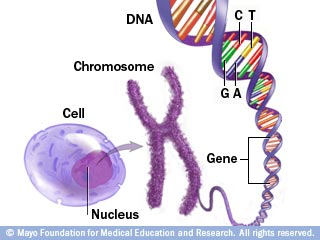 DNA controls what kind of cell a cell will becomeEx) _______________________________________________________________DNA controls what kind of organism something isEx) _______________________________________________________________DNA controls what the organism will look likeMakes up the _________________DNA is made up of smaller parts called _______________________________Each nucleotide is made out of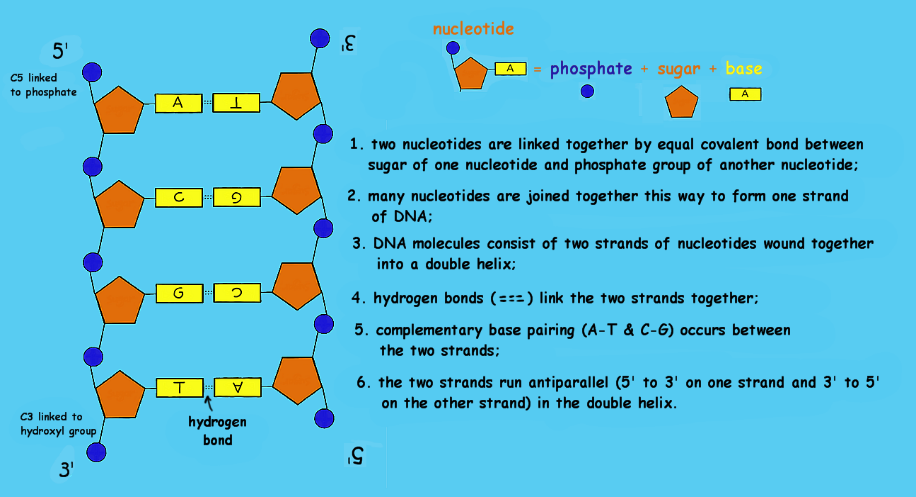 1 sugar called ____________________1 ________________________ group1 ________________________ base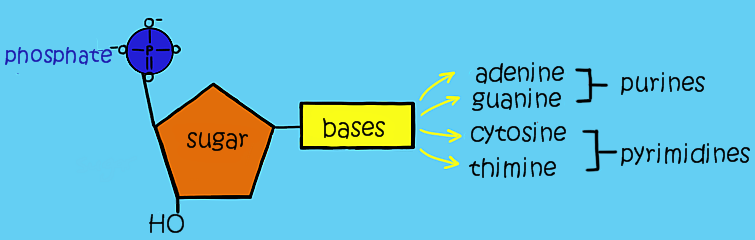 Nucleotides connect end to end by _________________________ bonds along their “sugar-phosphate backbone”These bonds are very strongTwo separate strands come together and connect by ____________________ bonds between their basesThese bonds are very ____________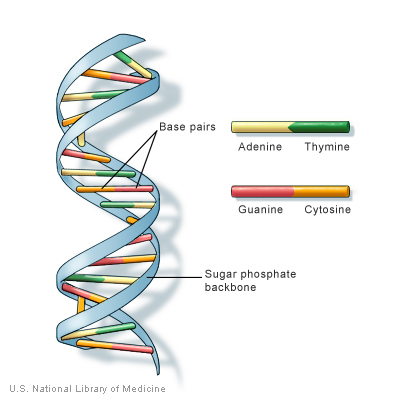 Rosalind Franklin used a process called ___________________________________ to get a picture of DNAJames Watson and Francis Crick build a model and found out that DNA was structured like a _____________________________________.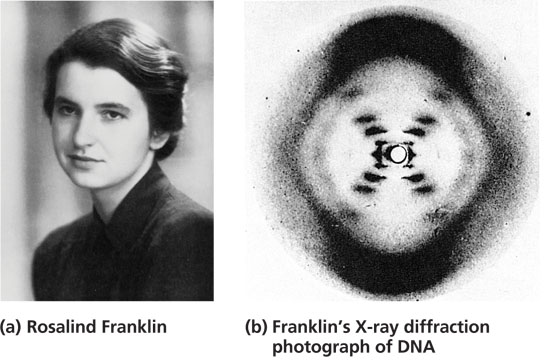 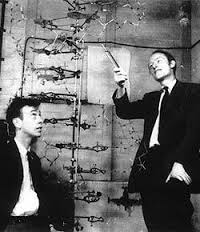 Nitrogenous bases come in pairsAdenine  ______________________ and Guanine  ____________________A & G are ____________________ T & C are ____________________________Chargaff’s RuleOnly A & T can bond with one anotherOnly G & C can bond with one another